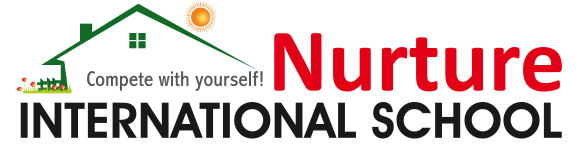 Report on Back to school activitiesDate of activity: 29-May-2023Venue: Nurture International School, ClassroomsParticipants: Preprimary to Grade 10Summer vacation is the favourite part of a student’s life, not only because they get to enjoy and forget about studies for the time being but also it involves the excitement of moving onto next Academic Year and growing up, facing new challenges, getting new opportunities, knowing about oneself, and so on.Nurture International School decked up to invite the students back to school from vacation. The building wore a fresh coat of paint in the anticipation of new Academic Year. The soft boards were decorated, the class boards adorned Welcome Back to School anecdotes and teachers looked forward to the classrooms filled with the noise of the students.The students had a spring in their step with a fresh face when they searched for their classrooms and excited to meet their classmates, and were pleasantly surprised to receive take-away presents custom-made by teachers. The silent school building came alive with the students’ laughter as they greeted the new Academic Year.